Charity Audience Persona TEMPLATECharity Audience Persona EXAMPLEPERSONAL GOALSPHOTOPERSONAL CHALLENGESType here…Add a representative photo here of someone you feel looks like the persona you are describingType here…VALUESPERSONAL DETAILSPAIN POINTSType here…Name: Age: Gender: Ethnicity: Marital Status: Dependants: Location: Shops in:Disabilities/Health Concerns: Type hereSOURCES OF INFORMATIONEMPLOYMENT DETAILSOBJECTIONS TO SUPPORTBooks/Magazines: Blogs/Websites: Social Media: Influencers: Other: Occupation: Annual Income: Education Level: Other: Accessibility Needs:Type here…REASONS TO ENGAGEDIGITAL CONSIDERATIONSTHE FUTUREType here…PERSONAL GOALSPHOTOPERSONAL CHALLENGESTo provide for family To be a good parentTo have a successful career with good work-life balanceTo be an active member of the community and help othersTo keep fit and healthy 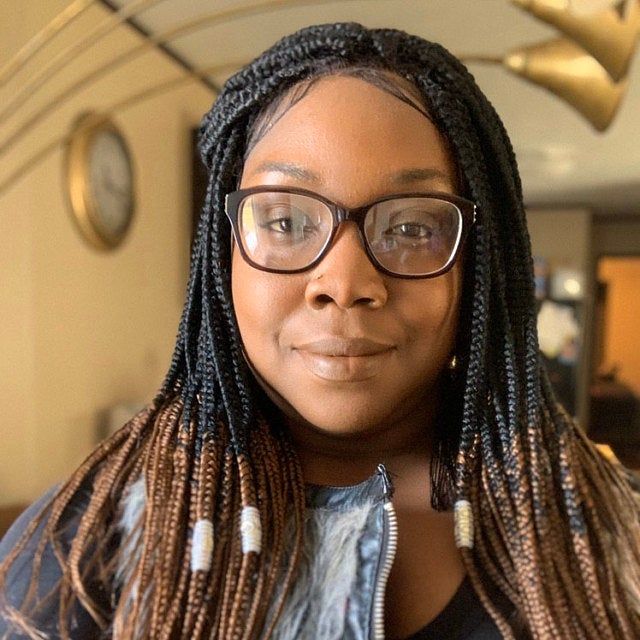 Family costs limit disposable incomeBalancing work commitments with home life Single parenting Finding time to unwind Over committing in order to help othersVALUESPERSONAL DETAILSPAIN POINTSValues the importance of family and friends.Vocal about perceived injustices.Appreciates honesty and trust in others and lives by these principlesHard working Community is importantName: Dina (Donor)Age: 37Gender: FemaleEthnicity: BlackMarital Status: DivorcedDependants: 2 children aged 3yrs and 7yrsLocation: NottinghamShops in: Asda or AldiDisabilities/Health Concerns: NoneNever enough free time  Cost of living crisis is making life harderParenting is often tiring, leaving no energy for other interestsOften in a rush to do thingsLots of life-admin so peripheral or non-essential activities often get forgotten or side-lined. SOURCES OF INFORMATIONEMPLOYMENT DETAILSOBJECTIONS TO SUPPORTBooks/Magazines: Doesn’t get much time to readBlogs/Websites: Uses Mumsnet for family adviceSocial Media: Regularly uses Facebook to keep in touch with friends and local communityInfluencers: This Mama LifeOther: Meets with likeminded individuals at parent groups on days off.Occupation: Office Manager Annual Income: £35k Education Level: DegreeOther: works 4 days a week, spends Fridays with her childrenAccessibility Needs: Poor eyesight but doesn’t need a screen readerCan’t donate much so doubtful a small donation would make any real differenceConcerned about security of donating onlineUnclear on guidelines for gift aid and whether it will cost her extra Would like to join a fundraising event, but feels intimidated by the challengeREASONS TO ENGAGEDIGITAL CONSIDERATIONSTHE FUTUREA friend has used the charity’s services in the past, so knows they do good workHas a desire to help others when ableCan see the impact of the charity’s workFeels aligned with the charity’s missionAs an office manager, Dina considers herself relatively tech-savvy, and understands most standard technologies. She doesn’t have accessibility needs, but does have poor eyesight, meaning she tends to increase text size on screenDina would like to own her own business administration company to give her more financial independence and flexibility to work around school hours. 